Mrs. L.A. Ruff, Clerk of the Council, Street Parish Rooms, 6 Leigh Road, Street, Somerset   BA16  0HA                                          Tel.  (01458)  440588  Email   street.parish@street-pc.gov.uk               Website   www.street-pc.gov.uk					PLEASE   NOTE   DATE AND TIMEDear Sir/Madam,You are summoned to attend a meeting of the Planning Committee which will be held virtually using Zoom with remote attendance on TUESDAY, 8th DECEMBER 2020 AT 6:15 PM for the purpose of transacting the business specified in the following agenda.  Public Question Time will commence at approximately 6:10 p.m.  The Chair will allow each person who has registered with the Clerk to speak for up to 3 minutes on any subject/s and will firstly explain the procedures for the meeting.  Persons speaking will have been informed that the meeting will be recorded.  The Planning meeting will commence at approximately 6:15 pm or as soon as Public Question Time is closed by the Chair.  The meeting will be streamed live on YouTube on the Council’s YouTube channel at  https://www.youtube.com/channel/UCiwCtXUydITXA9OpDqQfvIA/videosIn accordance with standing orders 7 c and d, a member with a disclosable pecuniary interest must leave the meeting and be placed in the waiting room during the relevant item of business, unless permitted to remain following the grant of a dispensation.  Councillorswith an interest in relation to any item of business being transacted at a meeting under Appendix B (Other Interests) or where a matter relates to a financial interest of a friend, relative or close associate, may (i) make representations, (ii) answer questions and (iii) give evidence relating to the business being transacted but must thereafter leave the meeting and be placed in the waiting room, unless permitted to remain following the grant of a dispensation.  At a convenient time, the Chair will also give this opportunity to any members of the public who have registered to speak with the Clerk prior to the meeting.Yours faithfully,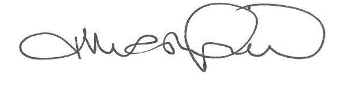 J MarshfieldAssistant Clerk of the CouncilAGENDA1.	APOLOGIES FOR ABSENCE - acceptance of any reasons offered.2.	MINUTESTo approve as a correct record the minutes of the meeting of the Council held on 17th November 2020 (attached) Page 2 - 33.	DECLARATIONS OF INTEREST AND DISPENSATIONS	To receive declarations of interest from Councillors on agenda items and to	receive written requests for dispensations for disclosable pecuniary interests	(if any).  Clerk to grant any requests for dispensation as appropriate.4. 	DECEMBER PLANNING APPLICATIONS Page 4 AGENDA ITEM 2:STREET PARISH COUNCILMeeting of the Planning Committee held virtually using Zoom with remote attendance on 17th November at 6:15 pm              PRESENT:             Councillor L Wolfers - Chair 	 	  	                  Councillor L Mogg – Vice Chair			                    Councillors P Birch, N Smith		APOLOGIES	          Cllr. A Leafe – another engagement – reasons accepted  		IN ATTENDANCE:  J Marshfield – Assistant Clerk.12.        MINUTES  	The minutes of the meeting held on 20th October 2020 which had been		circulated, were approved as a correct record and signed by the Chair. 13.	DECLARATIONS OF INTEREST AND DISPENSATIONS 	NONE14.	PLANNING APPLICATIONS 	The Assistant Clerk submitted a report which had been circulated.	RESOLVED           2020/2090/TPO T1 - Sycamore - Reduce lower crown x 5m covered by TPO M1288            at 30 Ash Road Street. APPROVAL	2020/1774/FUL Erection of portakabin offices and additional parking hard standing at workshop 82 West End Street - APPROVAL	2020/2146/HSE Erection of single storey side/rear extension and carport at 23 Smithfield Road Street - APPROVAL2020/1572/HSE Erection of summer house with shed attached (retrospective) at 32 Queens Road Street - APPROVAL	2020/1801/TPO Boundary trees - Hawthorn, Ash & Field Maple: Thin out the uppercanopy of the Field Maple clusters by up to but not exceeding 30%. Pollard all Ash trees to approx 50% their current height at 6 Wilton Close Street - APPROVAL	2020/2221/HSE Single storey extension to rear and remodeling throughout at 13 Lias Road Street - APPROVAL2020/2199/VRC Application to vary 2 (plans list) of planning approval 019/1802/FULfor the erection of a dwelling at 1 Housman Road Street - APPROVAL	2020/2254/HSE Erection of garage/workshop at 60 West End Street - APPROVAL		NOTE – 1 new unit approved – 1 since July 2020.		The meeting ended at 6:45 pm.Chair ______________________________AGENDA ITEM 4:1.	2020/2246/HSE Single storey side extension at Shaun Kim Hindhayes Lane Street for Mr Burridge – J Alvis – Reply by 2.12.202.	2020/2249/FUL Change of Use from a Charity Shop (Class A1) to a Nail and BeautySalon (Class Sui Generis) at 98A High Street Street for Mr The Anh Nguyen – L Bradshaw – Reply by 4.12.203.	2020/2272/HSE Replacement single storey rear extension, removal of redundantoutbuildings and timber porch, creation of timber entrance porch and re-organisation of vehicle parking area at 36 Cranhill Road Street for Mr M Sawyer – J Alvis – Reply by 6.12.204.	2020/2311/HSE Proposed garage conversion, front garage extension, porch extension, facade alterations and all associated works at 9 Gooselade Street for Lee Cleaves – J Alvis – Reply by 9.12.205.	2020/2323/FUL Structural underpinning around chimney to property 25, make goodand refurbish all roof structures to properties 25 to 37 and change of roof tiles at rear elevation to properties 31 to 37 at 25-37 (Odd No.'s) Farm Road Street for Street Properties LLP – F Charteris – Reply by 11.12.206.	2020/2324/LBC Structural underpinning around chimney to property 25, make goodand refurbish all roof structures to properties 25 to 37 and change of roof tiles at rear elevation to properties 31 to 37 at 25-37 (Odd No.'s) Farm Road Street for Street Properties LLP – F Charteris – Reply by 11.12.207.	2020/2331/HSE Retractable 'Cadiz' awning located on the rear elevation of theproperty in the private garden at 28 Portway Street for Mrs Price – J Alvis – Reply by 15.12.208.	2020/2397/FUL Change of use from Day Nursery (Use Class E) to Dwelling house(Use Class C3) at 70 Vestry Road Street for Mr & Mrs E Lay – K Pritchard – Reply by 17.12.209.	2020/2388/FUL Demolish outbuilding and erect detached 2-bedroom dwelling withassociated parking at 9 Ringolds Way Street for Mr & Mrs Bobbett - K Pritchard – Reply by 18.12.2010.	2020/2367/HSE Demolition of single storey extension and erection of two storeyExtension at 31 Overleigh Street for Mr Gill – C Rogers – Reply by 18.12.2011.	2020/2420/FUL Erection of 1 no. dwelling and associated parking at 10 Blenheim Road Street for Mr & Mrs King – L Bradshaw – Reply by 19.12.2012.	2020/2443/HSE Single storey enlargement of existing side extension to the front andrear, and replacement of extension flat roof with a lean-to pitched roof at 18 Ash Road Street for Mr & Mrs P Davis – C Rogers – Reply by 20.1.2013.	2020/2431/HSE Resubmission of 2017/3261/HSE - Erection of single storey extension over existing garage at Meadow Close Street for Mr Philip Leonard – C Rogers – Reply by 22.12.20APPROVALS AND REFUSALS2020/1871/HSE Erection of single storey rear extension and front porch at 26 Silver Road Street – APPROVAL WITH CONDITIONS – SPC – APPROVAL WITH CONCERNS PORCH ACCESS ONTO HIGHWAY.2020/1881/HSE Erection for a two storey side extension and a single storey rear extension at  20 Willow Road Street – APPROVAL WITH CONDITIONS – SPC – APPROVAL2020/1991/TCA Works to trees in a Conservation Area: AT Leigh Holt Stallgrove Lane Street – NO TPO REQUIRED – SPC – APPROVAL ON THE PROVISO THAT NEW TREES ARE PLANTED TO REPLACE REMOVED TREES2020/2090/TPO T1 - Sycamore - Reduce lower crown x 5m covered by TPO M1288.at 30 Ash Road Street – APPROVAL WITH CONDITIONS – SPC - APPROVAL2020/1670/TPO T1 Holm Oak - Selective pruning of side laterals by approximately up to 4-5 metres (where required) ; upper canopy to be thinned selectively by 20-30% (approximately) at 1 Tor View Court Somerton Road Street – APPROVAL WITH CONDITIONS – SPC – APPROVAL2020/1799/HSE Removal of existing conservatory to side elevation, existing boundary hedge and Cherry Plum tree from rear garden. Erection of single storey side extension and rap around veranda. Erection of new 6 foot timber fencing on top of existing boundary wall. Replacement of existing flat roof with new pitched roof to side elevation at 56 Green Lane Street – APPROVAL WITH CONDITIONS – SPC  - APPROVAL2020/1857/HSE Erection of garage following demolition of existing garage and shed atShaun Kim Hindhayes Lane Street – APPROVAL – SPC – APPROVAL2020/2066/TPO T1 - Gingko - 15% reduction (2-3m) T3 - Ash – Fell at 22 Portway Street – APPROVAL WITH CONDITIONS – SPC – APPROVAL2020/1958/HSE Two storey side extension to replace existing single storey on side elevation at 30 Portland Road Street – APPROVAL – SPC – APPROVAL